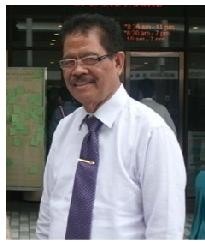 The Rector’s GreetingGreetings and a warm welcome to the all academic researchers, practitioners,  industry and  business  person  as  well  as  policy makers. Thank you for attended this 4rd international conference on Information Technology and Engineering Application 2015 (ICIBA 2015).ICIBA is an annual event focusing on state of the art technologies pertaining to digital information and communications and its application in  business  and  industry as  well  as  government.  The  applications  of advanced  information  technology  to  such  domains  as  networking, security, engineering, education, finance, geosciences, health, transportation, supply chain   management   and   logistics   are   among topics    of    relevance    to  ICIBA.  The  conference  features  keynote speakers, the best student award, poster award, technical open panel, and workshops/exhibits from industry, government and academia as well postgraduate student colloquium.All papers for the ICIBA 2015 on this Conference Proceeding (ISBN) was indexed by EBSCO, Google Scholar, and sent to be reviewed by EiCompendex  and  ISI  Proceedings.  Our     gratitude     to     all     the participants  who  has  take  a  part  in  this conference, I hope we can take the advantage of academic research findings, to have better insight about the importance of IT and business application, to the country’s economic developmentSincerely yours,Prof. Ir. H. Bochari  Rahman, M.ScRECTOR of BINA DARMA UNIVERSITY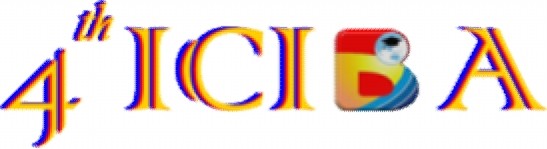 PROCEEDINGINTERNATIONAL CONFERENCE ON INFORMATION TECHNOLOGY AND ENGINEERING APPLICATION 2015IT and Engineering for Better life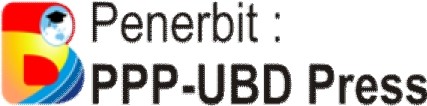 Published by:Pusat   Penerbitan   dan   Percetakan   Universitas   Bina   Darma   Press(PPP-UBD   Press) PalembangProceeding International Conference on Information Technology and Engineering ApplicationCONFERENCE COMMITTEEMuhammad Izman Herdiansyah, PhD, Universitas Bina Darma, IndonesiaErna Yuliwati, PhD, Universitas Bina Darma, IndonesiaDr. Sunda Ariana, M.Pd., M.M. Universitas Bina Darma, Indonesia Dr. Ahmad Syarifuddin, M.T., Universitas Bina Darma, Indonesia Prof. Dr. Aizaini Maarof, Universiti Teknology Malaysia.Prof. Dr. Wan Nasir, Universiti Teknology Malaysia.Prof  Dr.  Eko  Indrajit,  Higher  Education  Association  Information  AndComputer Science (APTIKOM), IndonesiaProf Zainal A Hasibuan, PhD, Higher Education Association InformationAnd Computer Science (APTIKOM), IndonesiaDr. Paulus Sukapto, Ir., MBA, Universitas Katolik Parahyangan, IndonesiaDr. Ir. T. Ari Samadhi, Institut Teknologi Bandung, Indonesia.REVIEWER & EDITORLeon Andreti AbdilahPH SaksonoErna YuliwatiM. Izman HerdiansyahEdi Surya NegaraSupport by. Bina Darma UniversitySteering Committee ICIBACover Design by. Deni ErlansyahPrinted in Palembang, Indonesia, Febuari 2015CONTENTSNo   Titel                                                                                                               PageINFORMATION TECHNOLOGYENGINEERING APPLICATION47.       Simulation of Catalyst Agglomerates Inuences on the                        292 - 297Catalyst Performance in Hydrogen Fuel CellsSutida Marthosa, Edward RobertsINFORMATIONTECHNOLOGYThe 4th ICIBA 2015, International Conference onInformation Technology  and Engineering  ApplicationPalembang-Indonesia, 20-21 February 2015E-Tracer System Design of Master of Information TechnologyBina Darma University Alumni Using Agile Methods ModelDevi Udariansyah, Prihambodo Hendro Saksono, AhmadHaidar MirzaUniversitas  Bina Darmae-mail: devi.udariansyah@mail.binadarma.ac.id,  p.h.saksono@mail.binadarma.ac.id, haidarmirza@mail.binadarma.ac.idAbstractOne  indicator of learning  outcomes  and  relevance  of higher  education   to  society is seen  from  the success  of college graduates  in entering  the workforce.   Thus,  the college is responsible not only to equip graduates  with specific competencies  (learning outputs)  but also must  facilitate  and  bridge the  graduates  entering  the  workforce. The  existence  of the  Career   Center  at  the  college reflects  the  responsibilities   and higher education  services for new graduates  in particular, and students  in general as a prospective  graduate.   College Career  Center  has  a variety  of functions,  ranging from attempts  introduction to the profession  and  employment,  training to improve employability (readiness and  ability to penetrate the world of work),  and  track  the presence  and  gait  after  leaving  college graduates,  particularly associated  with the transition period  to  enter  the  workforce.    Overall  career   center  functions  can  be implemented  throughout  the learning  cycle in college, start  early to enter  the world of higher education  to completion  and enter  the stage of life after  high school.  One way to obtain  information related  to the transition from college to work is to carry out  a  study  known as  the  tracer  study.   Tracer study  is the  study  of graduates  of institutions of higher education  (Schomburg,  2003).  Another  term  that is often used is ”Graduate Surveys”,  ”Alumni  Researches”, and ”Follow-up Study”.  These terms refer to the notion  that ”almost”  the same as the term  tracer  study by Cabrera et al. 2005, which henceforth will be used in this study.  In this study the authors  will build information systems tracer  studies in Master  of Information Technology University  of Bina  Darma  using Agile Model.Keywords :   Tracer Study, Design, Agile Model1    INTRODUCTIONOne indicator  of learning  outcomes  and  relevance  to the  community  college is a college graduate success in entering  the workforce.  Thus,  the college is responsible not only to equip graduates with  specific competencies  (learning  outputs) but  also must  facilitate  and  bridge the  graduates entering  the  workforce.   The  existence  of the  Career  Center  at  the  collegereflects  the  responsibilities  and  higher  education  services  for new graduates in  particular, and  students in general  as a prospective  graduate.  College Career  Center  has  a variety  of functions,  ranging from attempts introduction to the profession and employment, training  to improve  employability (readiness  and ability  to penetrate the  world of work), and track  the presence and gait after  leaving college graduates, particularly associated  with the transition period to enter the workforce.  Overall career center functions can be implemented throughout the learning  cycle in college, start early to enter  the world of higher education  to completion and enter  the stage of life after high school.One way to obtain  information  related  to the transition from college to work is to carry out a study known as the tracer study.  Tracer study is the study of graduates of institutions of higher education  (Schomburg,  2003). Another  term that is often used is ”Graduate Surveys”,”Alumni  Researches”,  and ”Follow-up Study”. These terms refer to the notion that ”almost”the same as the term  tracer  study  would be used in this guide.Master of Information Technology (MTI)  Universitas  Bina Darma is a graduate education program  in engineering  Informatics  Graduate Program organized  by the  University  of Bina Darma.   MTI  has a concentration of 5 fields of study,  namely  the  Chief Information Officer (CIO), Software Engineering,  IT Infrastructure, IT Entrepreneur and IT for Education. From a standing start on April 6, 2009 until  today,  Master  of Information Technology  (MTI)  Uni- versitas  Bina Darma  has graduated approximately 300 students students. In the alumni data management, Master  of Information Technology (MTI)  Universitas  Bina Darma  not yet have specific systems  that can be accessed online.  Because alumni  data  management is still done manually  by recording  using office applications such as Microsoft Exel.  This of course makes Universitas  Bina  Darma  have  difficulty managing  alumni  data  MTI  progressively  increase. For the E-Tracer  system Alumni is the right step to overcome the existing problems,  because the system of the E-Tracer  alumni can be accessed by potential alumni and stakeholders who want  to  see the  alumni  database information  anywhere  and  anytime  that is connected  to the  Internet.  Of this  problem,  MTI  already  need to have a special system  to manage  data alumni  is to  build  the  E-Tracer  system.   Due to  the  existence  of this  system  will not  only be part  of the  post  that helped  admministrasi will work but  all walks of life can access the online system.  This  system  later  than  displaying  information  MTI  alumni  database search, the  system  also has the  facility of filling the  questionnaire alumni  tracer  study  aims to find out  what  the  alumni  job after  completion  of the  course,  how the  alumni  waiting  period  to get  a  job,  how do alumni  about  their  experiences  of taking  courses  in  graduate program Master  of Information Technology  University  of Bina  Darma  Palembang, to  determine  the number  of alumni  monthly  income after their  work, to find out what  advice and input  to the alumni of the graduate program  Master  of Information Technology University  of Bina Darma Palembang future.   Alumni  tracer  system  also has the  facility for alumni  to fill out  or make an announcement about  the  job or just  provide  information  about  IT.  For alumni  database information,  the system will display the complete  alumni  data,  ranging  from nim, full name, address,  phone  number,  and  a valid  email  address.   And  alumni  can  also fill out  the  form containing  the work of alumni employment after graduation and work at the beginning of the lecture.  From  the  description  above, in this thesis the  author will try  to build the  E-Tracer Alumni systems using agile methods  models (Widodo, 2007).  And expected  by the system of the E-Tracer  is later Alumni alumni and prospective  partner companies Universitas  Bina Darma  can register and can search for alumni  data  easily, quickly and accurately.2    RESEARCH METHODOLOGY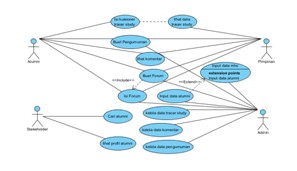 Figure  1: Usecase Diagram2.1     MethodologyMethodology  in software used to design or build a software,  with rapid  technological  de- velopments  software methodologies  have also been changes or additions  requirements. From the  waterfall  model (Pressman, 2010) to  the  incremental models.   All the  methodology  developed  previously not  able to  handle  the  possibility  of changes  or additions  requirements.  Software  develop- ment methods  have  been  traced  back  to  1957.  In  that year  EA  Edmonds  has  introduced adaptive software development process.  ”Lightwight” is a software development method  that developed  in 1990, as a reaction  to what  is called the  method  of ”heavyweight”.  Are char- acterized  by their  criticism  of the waterfall  method.  In the 90s was introduced with the new methodology,  known  as agile methods,  Agile said  means  is fast,  lightweight, free to  move, wary.  Methodology  known as agile methods  have the flexibility to changes that occur during development. Even changes or additions  during  the last phase was resolved when using this methodology.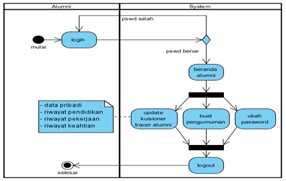 Figure  2: Graduation Activity  DiagramAgile Methods  are developed  because  of the  traditional methodologies  are many  things that make  the  development  process  can  not  be managed  properly  fit the  demands  of the user.   The  concept  of Agile Software  Development  coined by Kent  Beck in 2000 and  16 colleagues by stating  that the  Agile Software  Development  is a way to build  software  by doing it and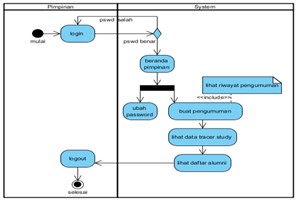 Figure  3: Leadership  Activity  Diagramhelping others  build  it once.  The data  required  for the  development of information  systemsAlumni E-Tracer  is as follows:1.  University  Graduation of Bina Darma,2.  Data transcripts alumni of Master of Information Technology University of Bina Darma,3.  Data  thesis title,  and4.  Data  lecturer  Master  of Information Technology  University  of Bina Darma.2.2     Analysis MethodSpecification of user needs is a picture  of what  will be the user in the system that will be developed starting from the manufacture usecase per actor,  activity  diagrams,  class diagrams, and  sequence diagrams.   In this  diagram  Usecase describe  and  narrate the  activities  of each actor  in the tracer  system.2.3     Design SystemIn the activity  diagram  below illustrates and tells the  activity  or activities  of each actor in the tracer  system.  Show in Figure  1.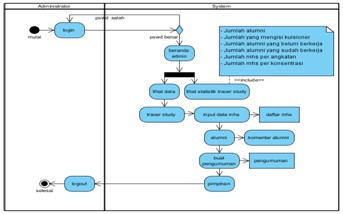 Figure  4: Administrator Activity  Diagram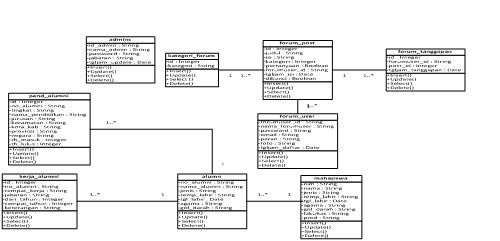 Figure  5: Class DiagramIn The diagram  below illustrates the class and tells the relationship between  classes that exist in the system tracer  study.  Show in Figure  2.In the  following diagram  illustrates the  sequence  and  interaction of each actor  tells the tracer  system.  Show in Figure  4.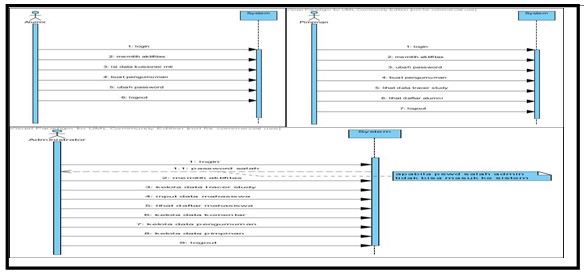 Figure  6: Graduations Squence Diagram3    RESULT AND DISCUSSION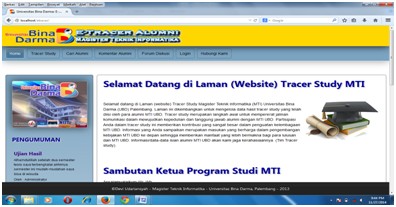 Figure  7: Main Menu Page3.1     Main Menu PageThis page is the  first page when visitors  make accessing http: //e-tracer.mti/index.php. On  the  main  page  there  are  many  links  that can  connect  to  other  pages.   Existing  menu include  Home,  Tracer  Study,  Find  Alumni,  Alumni  Comments, Discussion  Forum,  Login, and Contact Us. Here is the main page, here we can see the design of the design: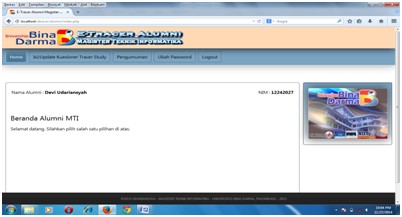 Figure  8: Page of Gradutions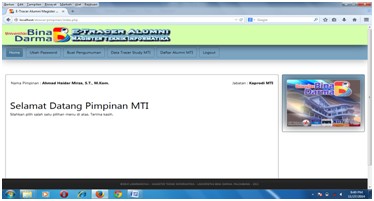 Figure  9: Leadrship  Menu3.2     Graduations MenuOn  the  home  page,  there  are  several  menu  of alumni  for alumni,  here  we can  see the design.  Show in Figure  6.3.3     Leadership MenuOn the home page contains  menus for leaders to see the alumni  data,  etc.  The following design Show in Figure  9.3.4     Administrator MenuOn  the  home page admin  functions  to  manage  data  on tracer  system,  following designShow in Figure  10.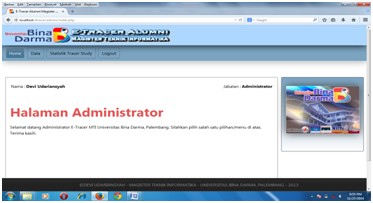 Figure  10: Administrator MenuReferencesCabrera et al. 2005. Apa dan mengapa tracer study. http://apmd.ac.id/tracer-study/  diakses pada tanggal 28 April 2014.K. Beck, Extreme Programming Explained: Embrace Change, Addison Wesley, 2000.Pressman, R.S. (2010), Software Engineering : a practitioner’s approach, McGraw-Hill, New York. Schomburg, Harald. 2003. Handbook for Graduate Tracer Studies: Centre for Research on Higher Education and Work, University of Kassel, Germany. Widodo, “Enhanced Extreme Programming: Adopsi Model Unified Process pada Metodologi eXtreme  Programming”, Prosiding Seminar Nasional Teknologi Informasi (SNTI) Universitas Tarumanagara, Oktober 2007.30.Study of Wavelet Transformation Method for feature Extraction Characteristics Based In Identifying Authenticity Indonesian Batik195 - 200Fikri Budiman31.Distributed Penetration of Wireless Passwords For Wired201 - 207Protected Access Type SecurityTaqrim Ibadi, Muhammad Izman Herdiansyah, Yesi Novaria Kunang32.Correspondence Archival Information Systems208 - 213In Bina Darma UniversityEdo Pratama, Leon Andretti Abdillah, Susan Dian Purnamasari33.Android-Based Bus Ticket Reservation ApplicationFitriani, Leon Andretti Abdillah, Deni Erlansyah214 - 21934.Web Design As Support Promotion and Dissemination of220 - 223Information Using Tabloid B-SmartRich Internet Application (RIA)Sri Solmawati, Yesi Novaria Kunang, Wydyanto35.Analysis Network Security of Local Area Network (LAN)224 - 229and Wifi in Dishub Kominfo BanyuasinRirin   Pratama   Endra   Wijaya,   Yesi   Novaria   Kunang, Widyanto36.Dictionary of Prabumulih Language-Based AndroidMurdianto, Leon Andretti Abdillah, Febriyanti Panjaitan230 - 23537.Geographic Information Systems of Android-Based236 - 241Residential Locations in PalembangLia Novita, Leon Andretti Abdillah, Ari Muzakir38.The Evaluation of Academic System of Bina Darma242 - 244University on Students SatisfactionRahayu Amalia, Firdaus, Ahmad Haidar Mirza39.Application of Data Mining to Determine Students Interest inReading University Library Building Bina Darma Palembang245 - 249Using Clustering MethodLemi Iryani40.Decision Support System To Determine The Loan Nominal at250 - 254KUD Mupakat Jaya Using Decision Tree MethodMulia Puspita Sari, Ahmad Haidar Mirza, Fatmasari41.SMS Security System With Encryption Decryption Blowfish255 - 260Algorithm Based on Mobile AndroidFitri Andiyani, Yesi Novaria Kunang, Evi Yulianingsih42.Implementation of Applications on The Store Hellen Jaya261 - 264Using Rapid Application Development MethodIbnu Khoirin, Marlindawati, Muhammad Sobri43.Website Design Using Responsive Web Design265 - 269(Case Study: SMK YP Gajah Mada Palembang)Yesi Ranita, Ilman Zuhri Yadi, Andri44.Information Systems Digital Library in Senior High School270 - 273Nurul Iman Palembang Using Methods Zachman FrameworkFirnando, Irwansyah, Ria Andryani45.Analysis System Service Application (SAP) Stafifng in274 - 278TASPEN (Persero) Branch Palembang Using HumanOrganization Technology (Hot Fit) ModelMuhammad Zulkarnain, Merry Agustina, Qoriani Widayati46.Evaluation Human Resourches Information System (HRIS)279 - 284The University Of Bina Darma Using End User ComputingSatisfaction (EUCS)Nina Dwi Putriani, Muhammad Nasir, Suyanto47.Evaluation Human Resourches Information System (HRIS)279 - 284The University Of Bina Darma Using End User ComputingSatisfaction (EUCS)Devi Udariansyah, Prihambodo Hendro Saksono, AhmadHaidar Mirza